Oceans and Continents 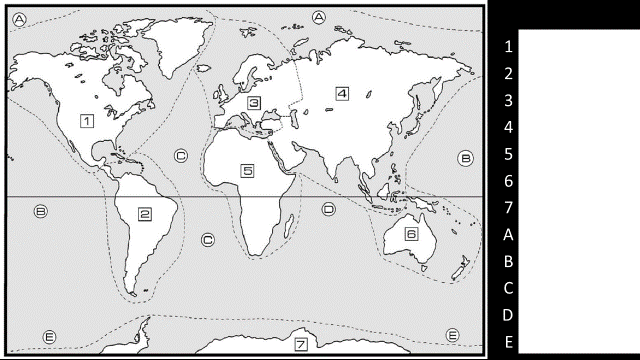 